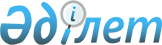 Об утверждении Правил оказания жилищной помощи населению города Балхаш
					
			Утративший силу
			
			
		
					Решение Балхашского городского маслихата Карагандинской области от 22 декабря 2011 года N 55/415. Зарегистрировано Управлением юстиции города Балхаш Карагандинской области 27 января 2012 года N 8-4-266. Утратило силу решением Балхашского городского маслихата Карагандинской области от 26 апреля 2021 года № 4/31
      Сноска. Утратило силу решением Балхашского городского маслихата Карагандинской области от 26.04.2021 № 4/31 (вводится в действие по истечении десяти календарных дней после дня его первого официального опубликования).

      Сноска. Заголовок с изменениями, внесенными решением Балхашского городского маслихата Карагандинской области от 27.03.2013 N 13/111 (вводится в действие по истечении десяти календарных дней после дня его первого официального опубликования).
      В соответствии с Законами Республики Казахстан от 23 января 2001 года "О местном государственном управлении и самоуправлении в Республике Казахстан", от 16 апреля 1997 года "О жилищных отношениях", постановлениями Правительства Республики Казахстан от 30 декабря 2009 года № 2314 "Об утверждении Правил предоставления жилищной помощи", от 14 апреля 2009 года № 512 "О некоторых вопросах компенсации повышения тарифов абонентской платы за оказание услуг телекоммуникаций социально защищаемым гражданам" городской маслихат РЕШИЛ:
      Сноска. Преамбула – в редакции решения Балхашского городского маслихата Карагандинской области от 24.08.2016 N 4/50 (вводится в действие со дня его первого официального опубликования).


      1. Утвердить Правила оказания жилищной помощи населению города Балхаш согласно приложению к настоящему решению.
      Сноска. Пункт 1 с изменениями, внесенными решением Балхашского городского маслихата Карагандинской области от 27.03.2013 N 13/111 (вводится в действие по истечении десяти календарных дней после дня его первого официального опубликования).


      2. Контроль за исполнением настоящего решения возложить на постоянную комиссию городского маслихата по бюджету, экономике, законности и правам граждан, по социально-культурному развитию и социальной защите населения (Баймаганбетов Е.К.).
      3. Настоящее решение вводится в действие со дня первого официального опубликования и распространяется на отношения, возникшие с 21 ноября 2011 года.
      28 декабря 2011 года Правила оказания жилищной помощи населению города Балхаш
      Сноска. Заголовок с изменениями, внесенными решением Балхашского городского маслихата Карагандинской области от 27.03.2013 N 13/111 (вводится в действие по истечении десяти календарных дней после дня его первого официального опубликования).
      Настоящие Правила разработаны в соответствии с Законами Республики Казахстан от 23 января 2001 года "О местном государственном управлении и самоуправлении в Республике Казахстан", от 16 апреля 1997 года "О жилищных отношениях", постановлениями Правительства Республики Казахстан от 30 декабря 2009 года № 2314 "Об утверждении Правил предоставления жилищной помощи", от 14 апреля 2009 года № 512 "О некоторых вопросах компенсации повышения тарифов абонентской платы за оказание услуг телекоммуникаций социально защищаемым гражданам" и определяют порядок и размер оказания жилищной помощи малообеспеченным семьям (гражданам), проживающим в городе Балхаш и административно - территориально прилегающих поселках.
      Сноска. Преамбула – в редакции решения Балхашского городского маслихата Карагандинской области от 27.08.2018 № 22/195 (вводится в действие по истечении десяти календарных дней после дня его первого официального опубликования).

 1. Общие положения
      1. В настоящих Правилах используются следующие основные понятия:
      1) получатель – заявитель, которому предоставляется жилищная помощь (далее – получатель);
      1-1) Государственная корпорация "Правительство для граждан" (далее – Государственная корпорация) – юридическое лицо, созданное по решению Правительства Республики Казахстан для оказания государственных услуг, услуг по выдаче технических условий на подключение к сетям субъектов естественных монополий и услуг субъектов квазигосударственного сектора в соответствии с законодательством Республики Казахстан, организации работы по приему заявлений на оказание государственных услуг, услуг по выдаче технических условий на подключение к сетям субъектов естественных монополий, услуг субъектов квазигосударственного сектора и выдаче их результатов услугополучателю по принципу "одного окна", а также обеспечения оказания государственных услуг в электронной форме, осуществляющее государственную регистрацию прав на недвижимое имущество по месту его нахождения;
      2) кондоминиум - форма собственности на недвижимость, при которой помещения находятся в индивидуальной (раздельной) собственности граждан, юридических лиц, государства, а общее имущество принадлежит им на праве общей долевой собственности;
      3) орган управления объектом кондоминиума – физическое или юридическое лицо, осуществляющее функции по управлению объектом кондоминиума;
      4) капитальный ремонт общего имущества объекта кондоминиума – комплекс строительных и организационно-технических мероприятий по устранению физического и морального износа, не связанных с изменениями основных технико-экономических показателей здания (объекта), с заменой, при необходимости конструктивных элементов и систем инженерного оборудования; 
      5) коммунальные услуги – услуги, предоставляемые в жилом доме (жилом здании) и включающие водоснабжение, канализацию, газоснабжение, электроснабжение, теплоснабжение, мусороудаление и обслуживание лифтов;
      6) семья - круг лиц, связанных имущественными и личными неимущественными правами и обязанностями, вытекающими из брака (супружества), родства, свойства, усыновления (удочерения) или иной формы принятия детей на воспитание и призванными способствовать укреплению и развитию семейных отношений;
      7) совокупный доход семьи (граждан) – общая сумма доходов семьи (граждан), полученных семьей (гражданами) за квартал, предшествующий кварталу обращения за назначением жилищной помощи.
      Совокупный доход семьи (граждан) исчисляется уполномоченным органом в соответствии с порядком, утвержденным центральным исполнительным органом, осуществляющим руководство и межотраслевую координацию в сфере жилищных отношений.
      8) заявитель (физическое лицо) – лицо, обратившееся от себя лично или от имени семьи за назначением жилищной помощи (далее - заявитель);
      9) Жилищная помощь предоставляется за счет средств местного бюджета малообеспеченным семьям (гражданам), постоянно проживающим в данной местности, на оплату:
      расходов на содержание общего имущества объекта кондоминиума семьям (гражданам), проживающим в приватизированных жилищах или являющимся нанимателями (поднанимателями) жилых помещений (квартир) в государственном жилищном фонде;
      потребления коммунальных услуг и услуг связи в части увеличения абонентской платы за телефон, подключенный к сети телекоммуникаций, семьям (гражданам), являющимся собственниками или нанимателями (поднанимателями) жилища;
      арендной платы за пользование жилищем, арендованным местным исполнительным органом в частном жилищном фонде.
      Расходы малообеспеченных семей (граждан), принимаемые к исчислению жилищной помощи, определяются как сумма расходов по каждому из вышеуказанных направлений.
      Жилищная помощь определяется как разница между суммой оплаты расходов на содержание общего имущества объекта кондоминиума, потребление коммунальных услуг и услуг связи в части увеличения абонентской платы за телефон, подключенный к сети телекоммуникаций, арендной платы за пользование жилищем, арендованным местным исполнительным органом в частном жилищном фонде, в пределах норм и предельно-допустимого уровня расходов семьи (граждан) на эти цели, установленных местными представительными органами;
      10) уполномоченный орган по предоставлению жилищной помощи – государственное учреждение "Отдел занятости и социальных программ города Балхаш" (далее – уполномоченный орган);
      11) расходы на содержание общего имущества объекта кондоминиума – обязательная сумма расходов собственников помещений (квартир) посредством ежемесячных взносов, установленных решением общего собрания, на эксплуатацию и ремонт общего имущества объекта кондоминиума, содержание земельного участка, приобретение, установку, эксплуатацию и поверку общедомовых приборов учета потребления коммунальных услуг, оплату коммунальных услуг, потребленных на содержание общего имущества объекта кондоминиума, а также накопление денег на предстоящий в будущем капитальный ремонт общего имущества объекта кондоминиума или отдельных его видов;
      12) доля предельно-допустимых расходов – отношение предельно-допустимого уровня расходов семьи (гражданина) в месяц на содержание общего имущества объекта кондоминиума, потребления коммунальных услуг и услуг связи в части увеличения абонентской платы за телефон, подключенный к сети телекоммуникаций, арендной платы за пользование жилищем, арендованным местным исполнительным органом в частном жилищном фонде, к совокупному доходу семьи (гражданина) в процентах;
      13) счет – документ (квитанция, извещение, справка) на оплату расходов содержания жилого дома, коммунальных услуг, текущих эксплуатационных расходов, услуг связи, арендной платы за пользование жилищем, арендованным местным исполнительным органом в частном жилищном фонде, который предоставляется на электронном носителе поставщиками услуг, либо на бумажном носителе заявителем за период назначения жилищной помощи.
      Сноска. Пункт 1 с изменениями, внесенными решениями Балхашского городского маслихата Карагандинской области от 18.07.2012 N 6/55 (вводится в действие по истечении десяти календарных дней после дня его первого официального опубликования); от 27.03.2013 N 13/111 (вводится в действие по истечении десяти календарных дней после дня его первого официального опубликования); от 12.06.2014 N 29/227 (вводится в действие по истечении десяти календарных дней после дня его первого официального опубликования); от 27.08.2018 № 22/195 (вводится в действие по истечении десяти календарных дней после дня его первого официального опубликования); от 18.03.2020 № 37/304 (вводится в действие по истечении десяти календарных дней после дня его первого официального опубликования).


      2. Жилищная помощь оказывается по предъявленным поставщиками счетам на оплату коммунальных услуг и счетам о ежемесячных взносах на содержание общего имущества объекта кондоминиума согласно смете расходов на содержание общего имущества объекта кондоминиума за счет бюджетных средств лицам, постоянно проживающим в данной местности. Размер и порядок оказания жилищной помощи определяются местными представительными органами города республиканского значения, столицы, районов, городов областного значения.
      Сноска. Пункт 2 - в редакции решения Балхашского городского маслихата Карагандинской области от 18.03.2020 № 37/304 (вводится в действие по истечении десяти календарных дней после дня его первого официального опубликования).


      2-1. Семья (гражданин) (либо его представитель по нотариально заверенной доверенности) вправе обратиться в Государственную корпорацию или на веб-портал "электронного правительства" за назначением жилищной помощи один раз в квартал.
      Сноска. Правила дополнены пунктом 2-1 в соответствии с решением Балхашского городского маслихата Карагандинской области от 27.08.2018 № 22/195 (вводится в действие по истечении десяти календарных дней после дня его первого официального опубликования).


      2-2. Срок рассмотрения документов и принятия решения о предоставлении жилищной помощи либо мотивированный ответ об отказе со дня принятия полного комплекта документов от Государственной корпорации составляет восемь рабочих дней.
      Сноска. Правила дополнены пунктом 2-2 в соответствии с решением Балхашского городского маслихата Карагандинской области от 27.08.2018 № 22/195 (вводится в действие по истечении десяти календарных дней после дня его первого официального опубликования).


      3. Жилищная помощь предоставляется постоянно проживающим в городе Балхаш и административно-территориально прилегающих поселках малообеспеченным семьям (гражданам), зарегистрированным в данном жилище, являющимся собственниками или нанимателями (поднанимателями) жилища, в том случае, если расходы, принимаемые к исчислению жилищной помощи, в пределах нормы площади жилища, обеспечиваемой компенсационными мерами, но не более фактически занимаемой общей площади и нормативов расходов, в бюджете семьи превышают долю предельно-допустимых расходов. 
      Доля предельно - допустимых расходов в общем суммарном исчислении устанавливается в размере 8 процентов от совокупного дохода семьи и является критерием для оказания помощи малообеспеченным семьям (гражданам).
      4. Собственникам жилища, проживающим в индивидуальных жилых домах, жилищная помощь оказывается на коммунальные услуги и услуги связи в части увеличения абонентской платы за телефон, подключенный к сети телекоммуникаций.
      Сноска. Пункт 4 с изменениями, внесенными решением Балхашского городского маслихата Карагандинской области от 18.07.2012 N 6/55 (вводится в действие по истечении десяти календарных дней после дня его первого официального опубликования).


      5. Семьям (гражданам), проживающим в многоквартирном жилом доме и не образовавшим кондоминиумы, жилищная помощь оказывается на коммунальные услуги, текущие эксплуатационные расходы и услуги связи в части увеличения абонентской платы за телефон, подключенный к сети телекоммуникаций.
      Сноска. Пункт 5 с изменениями, внесенными решением Балхашского городского маслихата Карагандинской области от 18.07.2012 N 6/55 (вводится в действие по истечении десяти календарных дней после дня его первого официального опубликования).

 2. Определение нормативов оказания жилищной помощи
      6. При предоставлении жилищной помощи уполномоченным органом учитываются следующие нормы: 
      1) норма площади жилища, обеспечиваемая компенсационными мерами, эквивалентна норме предоставления жилища на одного человека, установленной жилищным законодательством, и составляет 18 квадратных метров полезной площади жилища на каждого члена семьи, проживающей в многокомнатных квартирах (жилых помещениях), для проживающих в однокомнатных квартирах (жилых помещениях) – общая полезная площадь жилища. Социальная норма площади жилища для одиноко проживающих граждан, проживающих в многокомнатных квартирах (жилых помещениях) - 30 квадратных метров;
      2) нормы потребления коммунальных услуг:
      потребление газа по фактическим расходам, но не более: 
      8 килограмм в месяц на одного человека в домах, оборудованных газовыми плитами, при наличии центрального горячего водоснабжения;
      10 килограмм в месяц на одного человека в домах, оборудованных газовыми плитами, при отсутствии центрального горячего водоснабжения.
      При этом баллонный газ учитывается в квартирах жилого здания, имеющего не более двух этажей;
      потребление твердого топлива:
      на отопление 1 квадратного метра площади:
      для жилых зданий постройки до 1985 года: 1-2 этажных домов – 161 килограмм, 3-4 этажных домов – 98 килограмм (в расчете на отопительный сезон 7 месяцев);
      для жилых зданий постройки после 1985 года: 1-2 этажных домов – 125 килограмм, 3-4 этажных домов – 72 килограмм (в расчете на отопительный сезон 7 месяцев).
      При расчете жилищной помощи применяется цена на уголь, сложившаяся в городе Балхаш за истекший квартал по данным органов статистики;
      потребление электроэнергии на семью по фактическим расходам, но не более:
      150 киловатт в домах, оборудованных газовыми плитами;
      250 киловатт в домах, оборудованных электрическими плитами;
      3) нормы потребления коммунальных услуг, независимо от формы управления (кооператив собственников квартир, комитет самоуправления, домовой комитет и так далее, оформившие юридическую форму правления) устанавливаются на основе тарифов, утвержденных поставщиками услуг или органом, утверждающим тариф;
      4) на содержание жилого дома, в том числе на капитальный ремонт общего имущества объекта кондоминиума, подлежащему к оплате. 
      Очередность проведения капитального ремонта устанавливается решением общего собрания собственников квартир, по согласованию с местным исполнительным органом (жилищной инспекцией).
      7. Оплата расходов на содержание жилого дома, потребление коммунальных и текущих эксплуатационных услуг, арендной платы за пользование жилищем, арендованным местным исполнительным органом в частном жилищном фонде сверх установленной нормы производится на общих основаниях.
      8. Сумма увеличения абонентской платы за телефон социально защищаемым гражданам, являющимся абонентами сети телекоммуникаций, подлежит компенсации в порядке, установленном Правительством Республики Казахстан.
      Сноска. Пункт 8 с изменениями, внесенными решением Балхашского городского маслихата Карагандинской области от 18.07.2012 N 6/55 (вводится в действие по истечении десяти календарных дней после дня его первого официального опубликования).

 3. Порядок назначения и выплаты жилищной помощи
      9. Жилищная помощь назначается уполномоченным органом физическим лицам, зарегистрированным по месту жительства.
      Сноска. Пункт 9 – в редакции решения Балхашского городского маслихата Карагандинской области от 27.08.2018 № 22/195 (вводится в действие по истечении десяти календарных дней после дня его первого официального опубликования).

      10. исключен решением Балхашского городского маслихата Карагандинской области от 18.07.2012 N 6/55 (вводится в действие по истечении десяти календарных дней после дня его первого официального опубликования).


      11. В случае проживания в жилище нескольких собственников, назначение жилищной помощи производится одному лицу по первичному предоставлению заявления с учетом других собственников в составе семьи.
      12. При оказании жилищной помощи в семье не учитываются лица, временно проживающие в других городах, что подтверждается соответствующим документом.
      13. исключен решением Балхашского городского маслихата Карагандинской области от 18.07.2012 N 6/55 (вводится в действие по истечении десяти календарных дней после дня его первого официального опубликования).


      14. Пенсионерам и инвалидам, являющимися собственниками квартир, проживающим с неработающими членами семьи, страдающими алкогольной или наркотической зависимостью, либо с лицами, не достигшими восемнадцати лет, жилищная помощь предоставляется в пределах норм площади жилища (18 квадратных метров) и нормативов потребления коммунальных услуг на одного человека.
      15. В случае возникновения конфликтных, спорных или нестандартных ситуаций решение вопроса о назначении жилищной помощи может быть разрешено в судебном порядке. 
      16. Сведения о фактически начисленной сумме за расходы по содержанию жилого дома, коммунальных и эксплуатационных услуг, арендной платы за пользование жилищем предоставляются по запросу уполномоченного органа услугодателями на бумажных или электронных носителях, либо физическими лицами на бумажных носителях. 
      17. Выплата жилищной помощи осуществляется уполномоченным органом в безналичной и наличной форме. Безналичная форма – это перечисление денежных средств на расчетные счета поставщиков услуг, органов управления объектами кондоминиума с дальнейшим зачислением на лицевые счета получателей. 
      В случае невозможности перечисления суммы жилищной помощи на расчетный счет услугодателя (ликвидация предприятия, реорганизация, изменение банковских реквизитов, оплата услуг связи в части увеличения абонентской платы за телефон, подключенный к сети телекоммуникаций) она распределяется между другими поставщиками, услугами которых пользуется заявитель или выплачивается наличным путем. Наличная форма устанавливается в виде денежных выплат, которая осуществляется через банки второго уровня или организации, имеющие лицензии Национального банка Республики Казахстан на осуществление данного вида операций, путем зачисления на лицевые счета граждан.
      Сноска. Пункт 17 с изменениями, внесенными решением Балхашского городского маслихата Карагандинской области от 18.07.2012 N 6/55 (вводится в действие по истечении десяти календарных дней после дня его первого официального опубликования).


      18. Выплата жилищной помощи производится за истекший месяц по мере финансирования. 
      19. Финансирование выплат жилищной помощи осуществляется за счет бюджетных средств.  4. Сроки и периодичность предоставления жилищной помощи
      20. Жилищная помощь назначается с месяца подачи заявления со всеми необходимыми документами на срок до конца текущего квартала.
      Сноска. Пункт 20 – в редакции решения Балхашского городского маслихата Карагандинской области от 27.08.2018 № 22/195 (вводится в действие по истечении десяти календарных дней после дня его первого официального опубликования).


      21. Получателям жилищной помощи необходимо в течение десяти рабочих дней информировать уполномоченный орган об обстоятельствах, влияющих на назначение или на размер жилищной помощи.
      За предоставление заявителем заведомо недостоверных сведений, повлекших за собой назначение завышенной или незаконной жилищной помощи, выплата прекращается, а незаконно полученная сумма подлежит возврату в добровольном порядке, а в случае отказа - в судебном порядке.
      22. При возникновении обстоятельств, влияющих на размер жилищной помощи, производится перерасчет ранее назначенной жилищной помощи с момента наступления соответствующих изменений.  5. Порядок обращения и начисления жилищной помощи
      23. Для назначения жилищной помощи семья (гражданин) (либо его представитель по нотариально заверенной доверенности) обращается в Государственную корпорацию и/или посредством веб-портала "электронного правительства" с предоставлением документов согласно пункту 4 Правил предоставления жилищной помощи, утвержденных Постановлением Правительства Республики Казахстан от 30 декабря 2009 года № 2314.
      Истребование документов, не предусмотренных настоящим пунктом, не допускается.
      При повторном обращении семья (гражданин) (либо его представитель по нотариально заверенной доверенности) представляет только подтверждающие документы о доходах семьи и счета на коммунальные расходы, за исключением случая, предусмотренного пунктом 23-5 настоящих Правил.
      Сноска. Пункт 23 – в редакции решения Балхашского городского маслихата Карагандинской области от 27.08.2018 № 22/195 (вводится в действие по истечении десяти календарных дней после дня его первого официального опубликования).


      23-1. При приеме документов через Государственную корпорацию услугополучателю выдается расписка о приеме соответствующих документов.
      Сноска. Правила дополнены пунктом 23-1 в соответствии с решением Балхашского городского маслихата Карагандинской области от 27.08.2018 № 22/195 (вводится в действие по истечении десяти календарных дней после дня его первого официального опубликования).


      23-2. В случае представления неполного пакета документов, предусмотренного пунктом 23 настоящих Правил, работник Государственной корпорации выдает расписку об отказе в приеме документов. 
      Сноска. Правила дополнены пунктом 23-2 в соответствии с решением Балхашского городского маслихата Карагандинской области от 27.08.2018 № 22/195 (вводится в действие по истечении десяти календарных дней после дня его первого официального опубликования).


      23-3. В случае обращения через веб-портал "электронного правительства", услугополучателю в "личный кабинет" направляются статус о принятии запроса на оказание государственной услуги, а также уведомление с указанием даты и времени получения результата государственной услуги.
      Сноска. Правила дополнены пунктом 23-3 в соответствии с решением Балхашского городского маслихата Карагандинской области от 27.08.2018 № 22/195 (вводится в действие по истечении десяти календарных дней после дня его первого официального опубликования).


      23-4. Государственная корпорация принимает заявление посредством информационной системы и направляет его в уполномоченный орган, осуществляющий назначение жилищной помощи.
      Сноска. Правила дополнены пунктом 23-4 в соответствии с решением Балхашского городского маслихата Карагандинской области от 27.08.2018 № 22/195 (вводится в действие по истечении десяти календарных дней после дня его первого официального опубликования).


      23-5. Уполномоченный орган отказывает в предоставлении жилищной помощи на основании установления недостоверности документов, представленных семьей (гражданином) (либо его представителем по нотариально заверенной доверенности), и (или) данных (сведений), содержащихся в них, и в течение 5 (пять) рабочих дней со дня подачи заявления направляет заявителю мотивированный отказ посредством веб-портала "электронного правительства" либо Государственной корпорации. 
      Сноска. Правила дополнены пунктом 23-5 в соответствии с решением Балхашского городского маслихата Карагандинской области от 27.08.2018 № 22/195 (вводится в действие по истечении десяти календарных дней после дня его первого официального опубликования).


      23-6. Решение о назначении жилищной помощи либо мотивированный ответ об отказе в предоставлении услуги принимается уполномоченным органом, осуществляющим назначение жилищной помощи. Уведомление о назначении либо мотивированный ответ об отказе в назначении жилищной помощи направляется в Государственную корпорацию или "личный кабинет" в виде электронного документа.
      Сноска. Правила дополнены пунктом 23-6 в соответствии с решением Балхашского городского маслихата Карагандинской области от 27.08.2018 № 22/195 (вводится в действие по истечении десяти календарных дней после дня его первого официального опубликования).


      24. По результатам рассмотрения представленных документов уполномоченным органом формируется личное дело получателя жилищной помощи. Ежемесячно производится расчет начисления жилищной помощи, который выдается заявителю по мере обращения.
      Сноска. Пункт 24 – в редакции решения Балхашского городского маслихата Карагандинской области от 24.08.2016 N 4/50 (вводится в действие со дня его первого официального опубликования).


      25. При необходимости уполномоченный орган обследует материально-бытовое положение семьи, обратившейся за назначением жилищной помощи. Акт обследования приобщается в личное дело получателя жилищной помощи.
      26. В случае возникновения сомнений в достоверности предоставляемых сведений, уполномоченный орган запрашивает необходимую информацию о лице, претендующем на получение жилищной помощи.
      27. Исключен решением Балхашского городского маслихата Карагандинской области от 18.03.2020 № 37/304 (вводится в действие по истечении десяти календарных дней после дня его первого официального опубликования).


      Сноска. Приложение 1 исключено решением решением Балхашского городского маслихата Карагандинской области от 27.08.2018 № 22/195 (вводится в действие по истечении десяти календарных дней после дня его первого официального опубликования).
      Сноска. Приложение 2 исключено решением решением Балхашского городского маслихата Карагандинской области от 27.08.2018 № 22/195 (вводится в действие по истечении десяти календарных дней после дня его первого официального опубликования).
      Сноска. Приложение 3 исключено решением решением Балхашского городского маслихата Карагандинской области от 27.08.2018 № 22/195 (вводится в действие по истечении десяти календарных дней после дня его первого официального опубликования).
					© 2012. РГП на ПХВ «Институт законодательства и правовой информации Республики Казахстан» Министерства юстиции Республики Казахстан
				
Председатель сессии
Е. Баймаганбетов
Секретарь городского маслихата
И. Сторожко
"Согласовано"
Аким города
Тейлянов К.Г.
26 декабря 2011 года
Начальник государственного
учреждения "Отдел занятости
и социальных программ
города Балхаш"
Томпиева Ж.К.
27 декабря 2011 года
Исполняющая обязанности
начальника государственного
учреждения "Отдел финансов
города Балхаш"
Тлеулесова Ж.М.Утверждены
решением городского маслихата
от 22 декабря 2011 года N 55/415Приложение 1
к Правилам оказания
жилищной помощи населению
города БалхашПриложение 2
к Правилам оказания
жилищной помощи населению
города БалхашПриложение 3
к Правилам оказания
жилищной помощи населению
города Балхаш